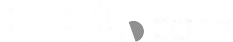 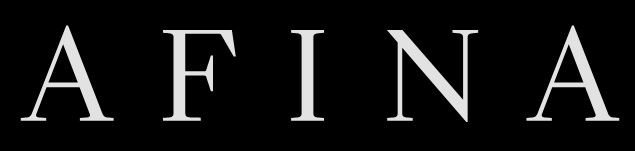 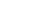 Заявление на возврат№Заказа 	Ознакомьтесь с условиями возврата ниже. Укажите возвращаемый товар, ваши личные данные для получения денежных средств и поставьте подпись. При отсутствии заявления на возврат денежные средства не могут быть возвращены.УКАЖИТЕ ТОВАР И ПРИЧИНУ ВОЗВРАТАВЫБЕРИТЕ СПОСОБ ПОЛУЧЕНИЯ ДЕНЕЖНЫХ СРЕДСТВ   Банковский перевод (перечислить на счет получателя), заполните пункты 3-4                Почтовый перевод, заполните пункт 4ЗАПОЛНИТЕ РЕКВИЗИТЫ ДЛЯ БАНКОВСКОГО ПЕРЕВОДА                      Все поля выбранного способа обязательны для заполнения                       Обращаем внимание, что возврат денежных средств                       на банковский счет осуществляется быстрее почтового перевода               После заполнения всех полей, обязательно укажите дату возврата                        и поставьте подписьЗАПОЛНИТЕ АДРЕСНЫЕ ДАННЫЕ (для возврата товара в случае, если проверка качества покажет, что он был в эксплуатации. При успешной проверке на указанный адрес поступит почтовый перевод, если вы выбрали этот способ получения)Условия возвратаДостоверность данных подтверждаю.	Подпись: 	      Дата возврата:  	В течение 14 дней с учетом дня покупки, вы гарантированно можете вернуть полностью или частично купленный у нас товар надлежащего качества (при отсутствии следов эксплуатации и носки, наличии оригинальной и неповрежденной упаковки и ярлыков), если он не подошел вам по форме, габаритам, фасону, расцветке, размеру или комплектации. Возврат товара осуществляется с приложением документа, подтверждающего факт покупки товара (кассовый чек или иной документ). Стоимость доставки не подлежит возмещению, поскольку является отдельной услугой. Срок возврата денежных средств зависит от способа возврата товара и составляет не более 10 дней с даты поступления возвращенного товара на склад Продавца вместе с заполненным Покупателем заявлением на возврат. При отправлении ФГУП «Почта России» товар и распечатанное заявление отправьте РЕГИСТРИРУЕМЫМ ПОЧТОВЫМ ОТПРАВЛЕНИЕМ (не наложенным платежом), по адресу: 140961, Московский АСЦ, А/Я 142, ООО «Купишуз». Всю информацию по срокам и тарифам уточняйте на сайте ФГУП «Почта России». Некоторые категории товаров не подлежат возврату и обмену, согласно постановлению Правительства РФ от 19 января 1998 г. №55, включая парфюмерию, постельное белье, нижнее белье, чулочно-носочные изделия, часы, предметы личной гигиены и прочее. Гарантийный срок товара начинает исчисляться с момента фактической передачи товара получателю. Гарантийный срок на сезонный товар (обувь и другое) исчисляется с момента наступления соответствующего сезона, срок наступления которого определяется соответственно субъектами Российской Федерации исходя из климатических условий, если иной гарантийный срок не был установлен производителем.№АртикулНаименованиеРазмерЦенаКодКод причин возвратаЗаказано на выборРазмер меньше заявленногоРазмер больше заявленногоНе устраивает качествоБракТовар отличается от изображенияНе нравится стильДругое (указать причину)